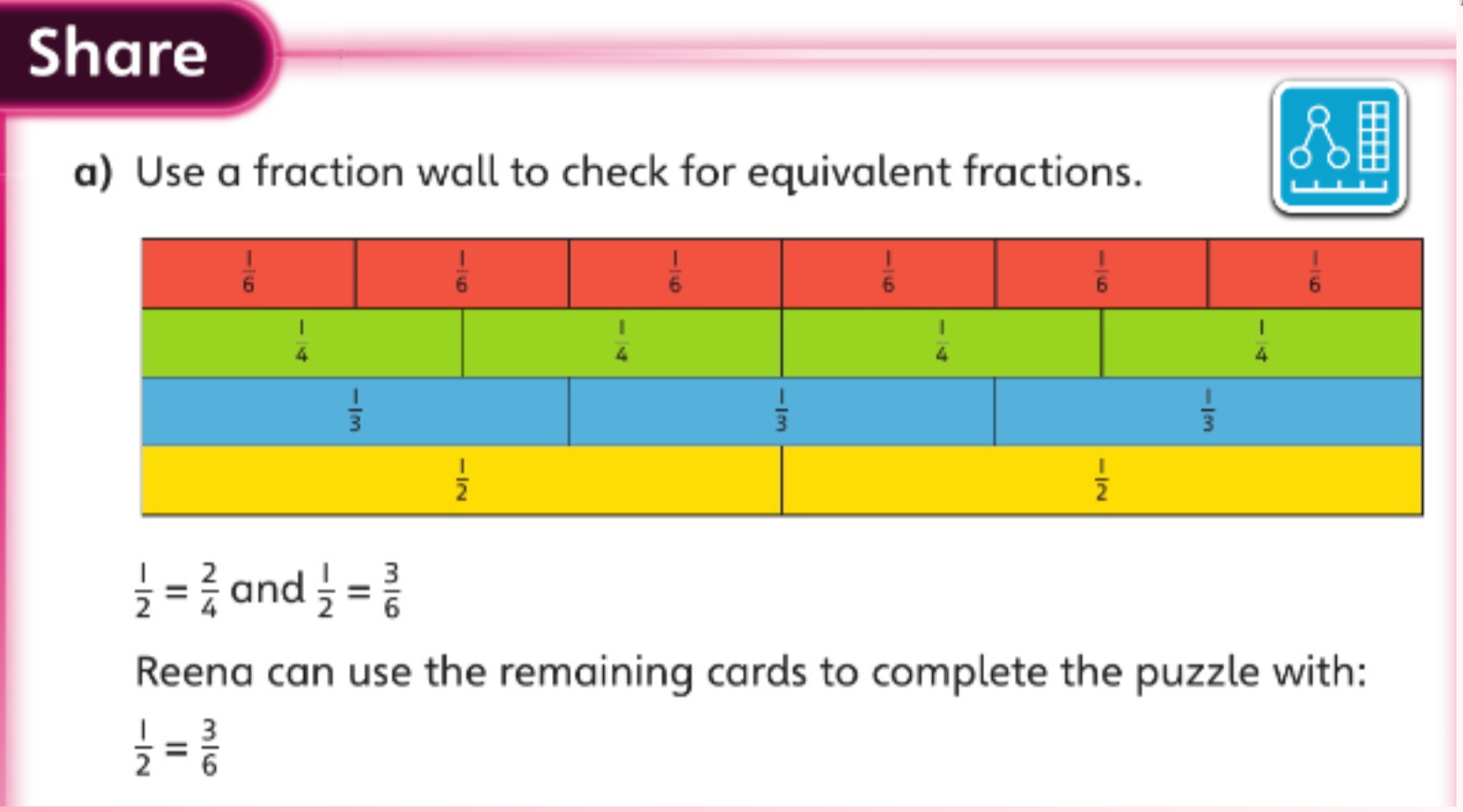 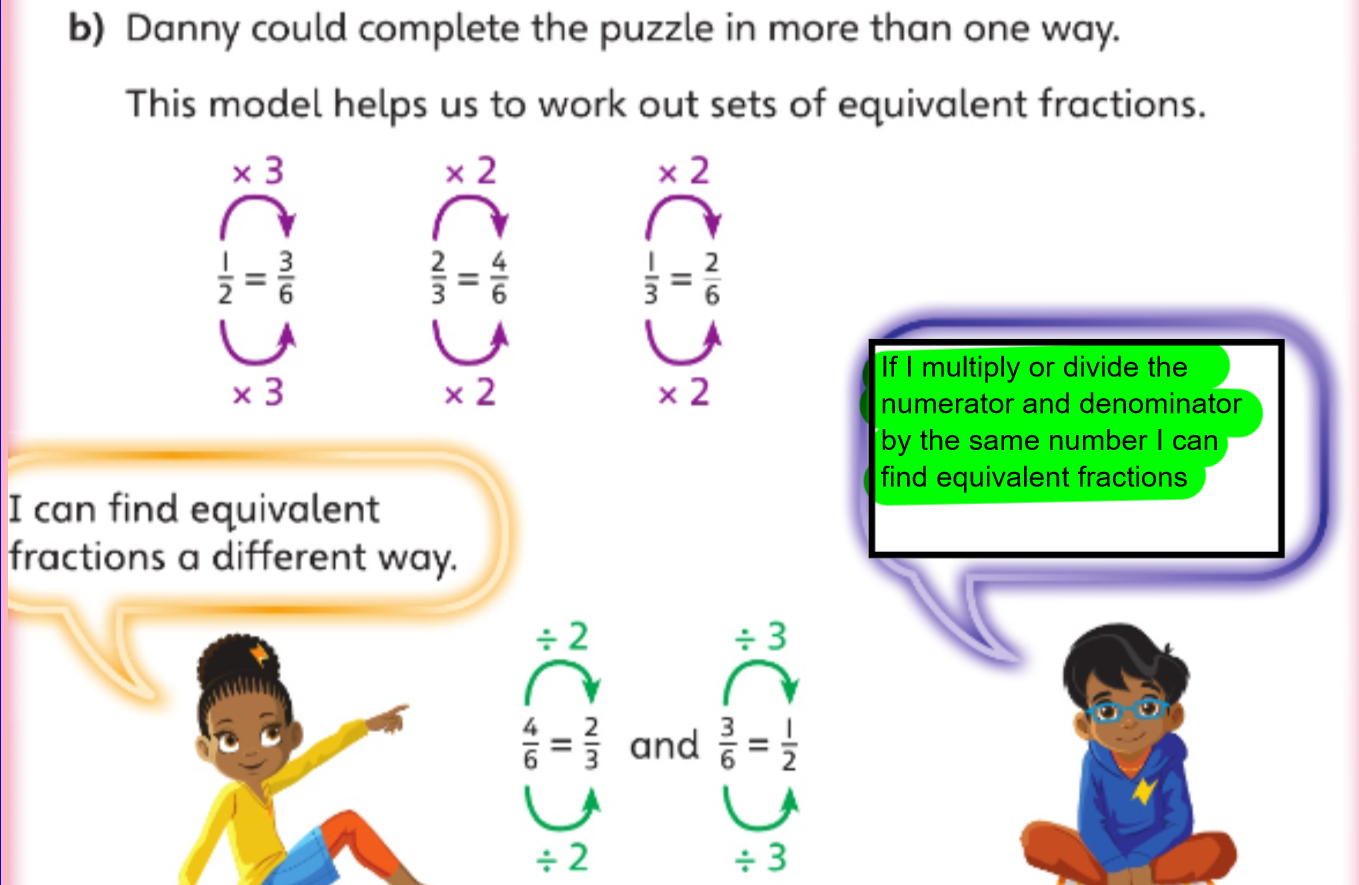 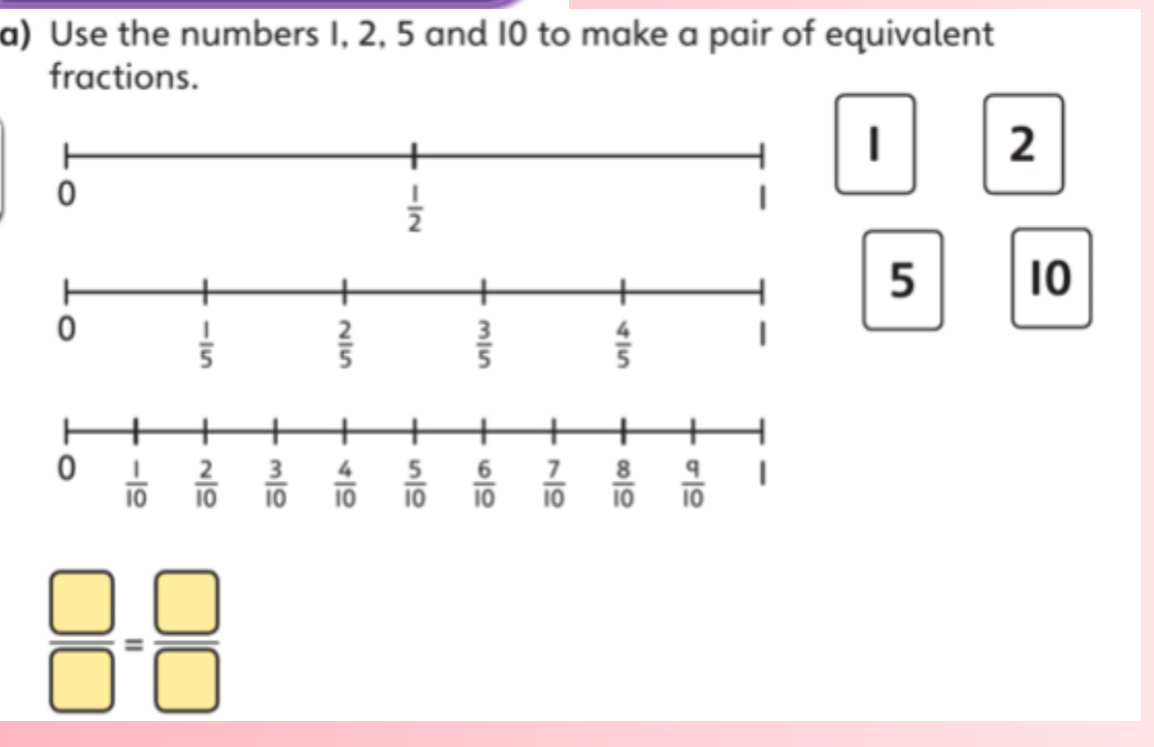 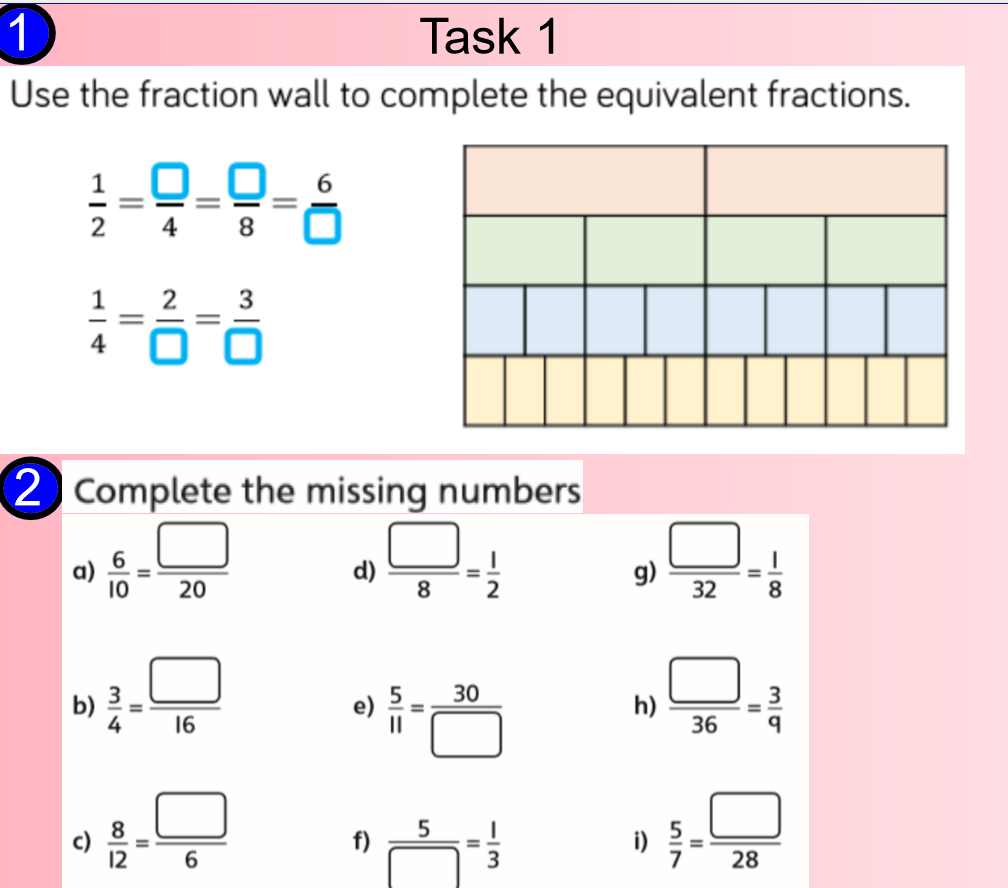 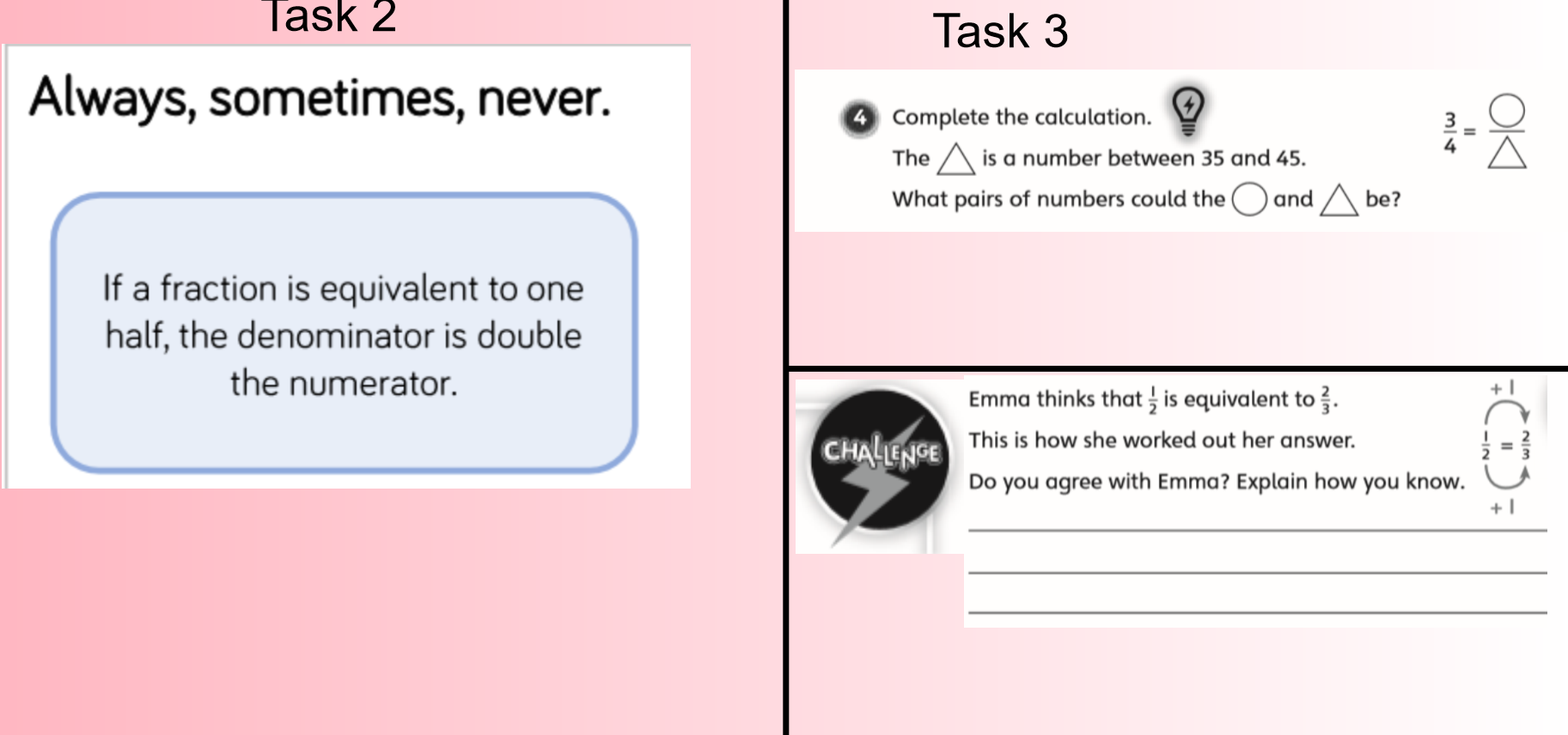 ANSWERS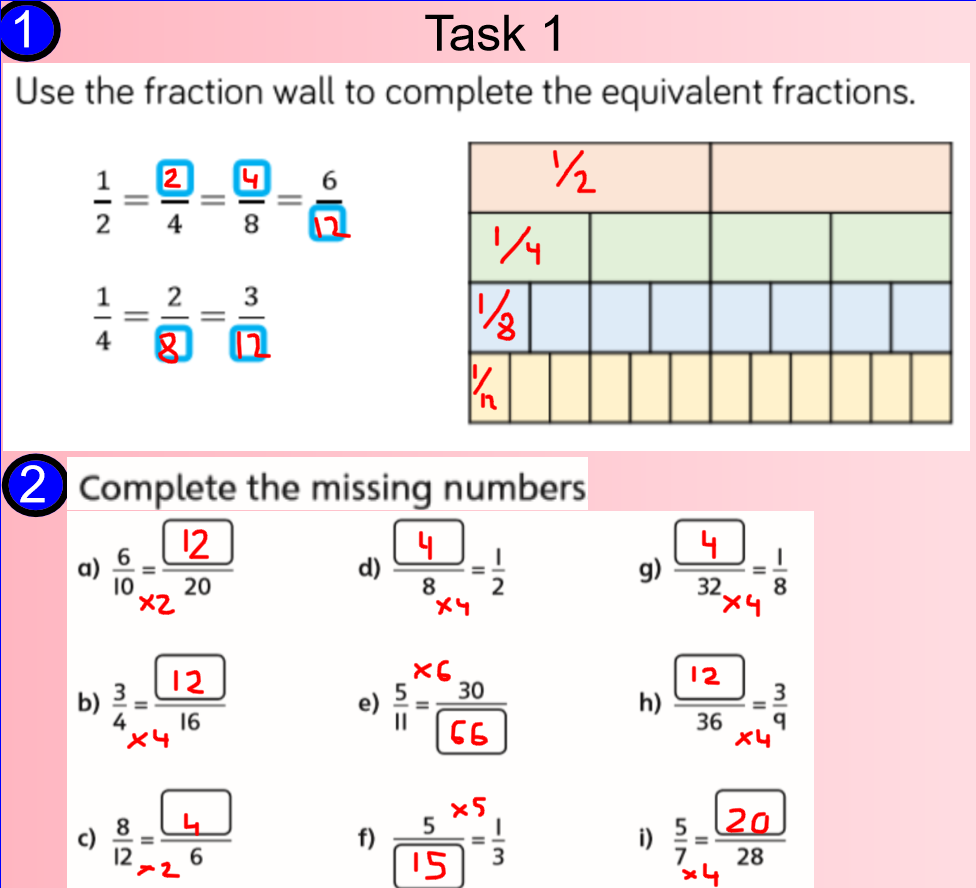 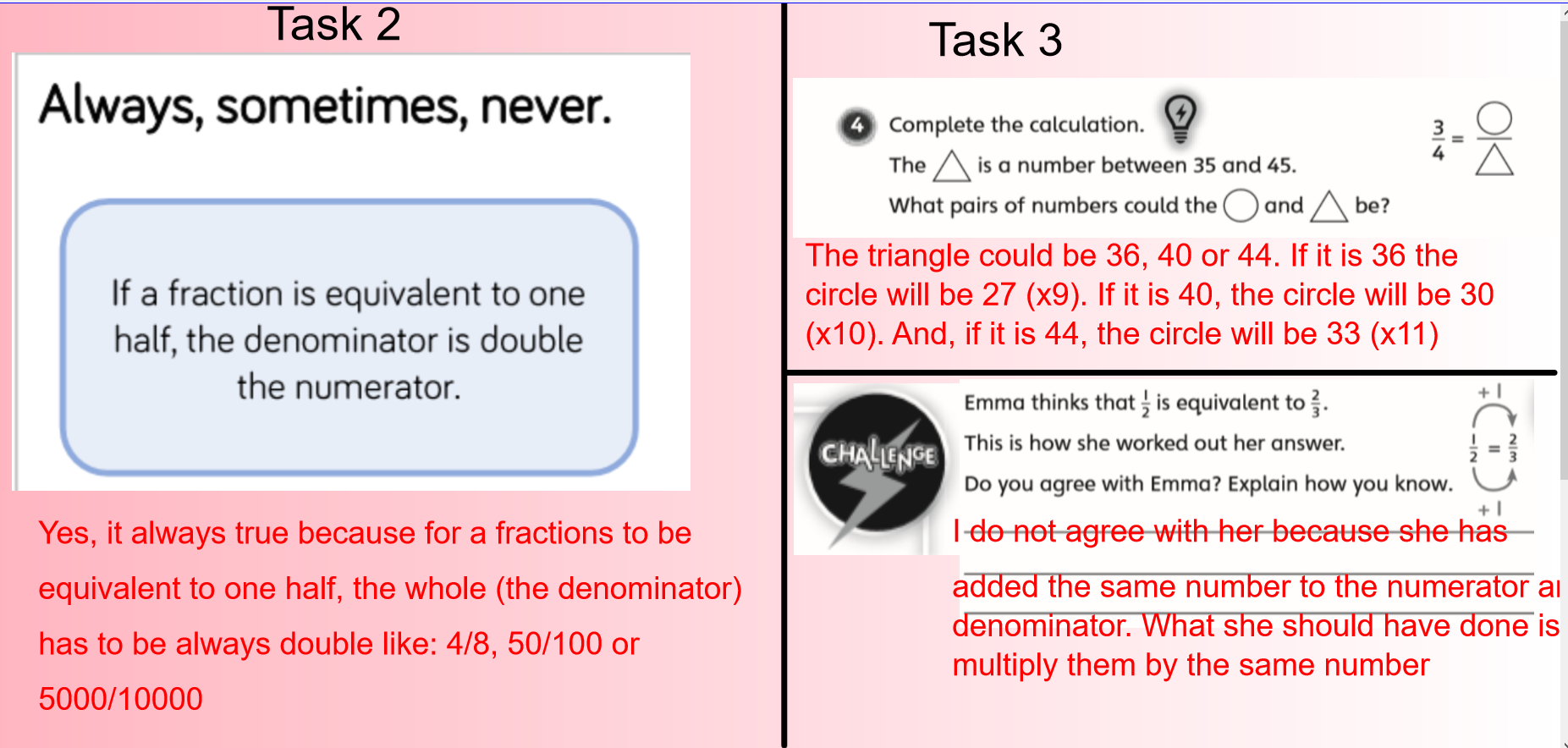 